FATYM Vranov nad Dyjí, Náměstí 20, 671 03 Vranov nad Dyjí;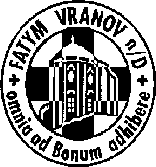 515 296 384, email: vranov@fatym.com; www.fatym.comBankovní spojení: Česká spořitelna č.ú.:1580474329/080026. 9. – 26. neděle v mezidobí 7,30 Vratěnín – mše svatá7,30 Štítary – mše svatá 9,00 Plenkovice – mše svatá s poděkováním za úrodu10,15 Olbramkostel – mše svatá s poděkováním za úrodu9,15 Vranov – mše svatá 11,11 Lančov – mše svatá 11,30 Šumná – mše svatá27. 9. pondělí památka sv. Vincence z Paula, kněze6,45 Vranov – mše svatá16,00 Vratěnín – mše svatá 28. 9. úterý slavnost sv. Václava, mučedníka, hl. patrona českého národa*18,06 Štítary – mše svatá29. 9. středa sv. Michaela, Gabriela a Rafaela, archandělů7,30  Olbramkostel – mše svatá17,00 Šumná – svatá půlhodinka18,00 Lančov – mše svatá30. 9. čtvrtek památka sv. Jeronýma, kněze a učitele církve14,00 Štítary – zahájení adoračního dne v 19,00 – mše svatá17,00 Vranov – mše svatá18,00 Šumná – mše svatá1. 10. pátek památka sv. Terezie od Dítěte Ježíše, panny a učitelky církve 8,00 Vranov – mše svatá na zahájení adoračního dne v 15,30 zakončení16,30 Olbramkostel – mše svatá18,00 Plenkovice – mše svatá19,00 Šumná – mše svatá nejen pro mládež vranovského děkanství2. 10. sobota – památka sv. andělů strážných12,00 Jeníkov – mše svatá v rámci moravské automobilové pouti3. 10. – 27. neděle v mezidobí 7,30 Vratěnín – mše svatá s poděkováním za úrodu7,30 Štítary – mše svatá 9,00 Plenkovice – mše 10,15 Olbramkostel – mše svatá9,15 Vranov – mše svatá s poděkováním za úrodu; 15,00 Konec Junáckého úd. – pouť ke sv. Josefovi11,11 Lančov – mše svatá s poděkováním za úrodu13,00  Šumná - KřestHeslo: Pánu Bohu dobrořečím, jemu za vše dobré vděčím.* doporučený svátek, 26. 9. Poděkování za úrodu: Plenkovice v 9.00, Olbramkostel v 10.15, 2. 10. Moravská automobilová pouť do Jeníkova – hlaste se u s. Táni Dohnalové, 3. 10. Poděkování za úrodu: Vratěnín v 7. 30, Vranov v 9.15, Lančov v 11.11, 16. 10. pouť do Maria Schnee v 8.00 žehnání poutníkům Vranov kostel, v Maria Schnee v 13.30 mše svatá